ДЕЙСТВИЯ ПО СИГНАЛУ ОПОВЕЩЕНИЯ ГРАЖДАНСКОЙ ОБОРОНЫ«ВНИМАНИЕ ВСЕМ!»ВВЕДЁН ЕДИНЫЙ СИГНАЛ оповещения населения о любых опасностях 
и чрезвычайных ситуациях — «ВНИМАНИЕ ВСЕМ!», который сопровождается включением сирен, прерывистыми гудками с последующей информацией о сложившейся ситуации и порядке действий.ЗАПОМНИТЕПри его получении гражданам необходимо немедленно прослушать информацию об алгоритме действий при угрозе чрезвычайной ситуации. Для этого нужно включить телевизор или радио — информация будет транслироваться по обязательным общедоступным теле- и радиоканалам. Также информация будет передаваться короткими текстовыми сообщениями по сети подвижной радиотелефонной связи. При невозможности ознакомления с информацией такими способами гражданину следует обратиться в единую дежурно-диспетчерскую службу муниципального образования либо позвонить по единому номеру вызова экстренных оперативных служб «112».
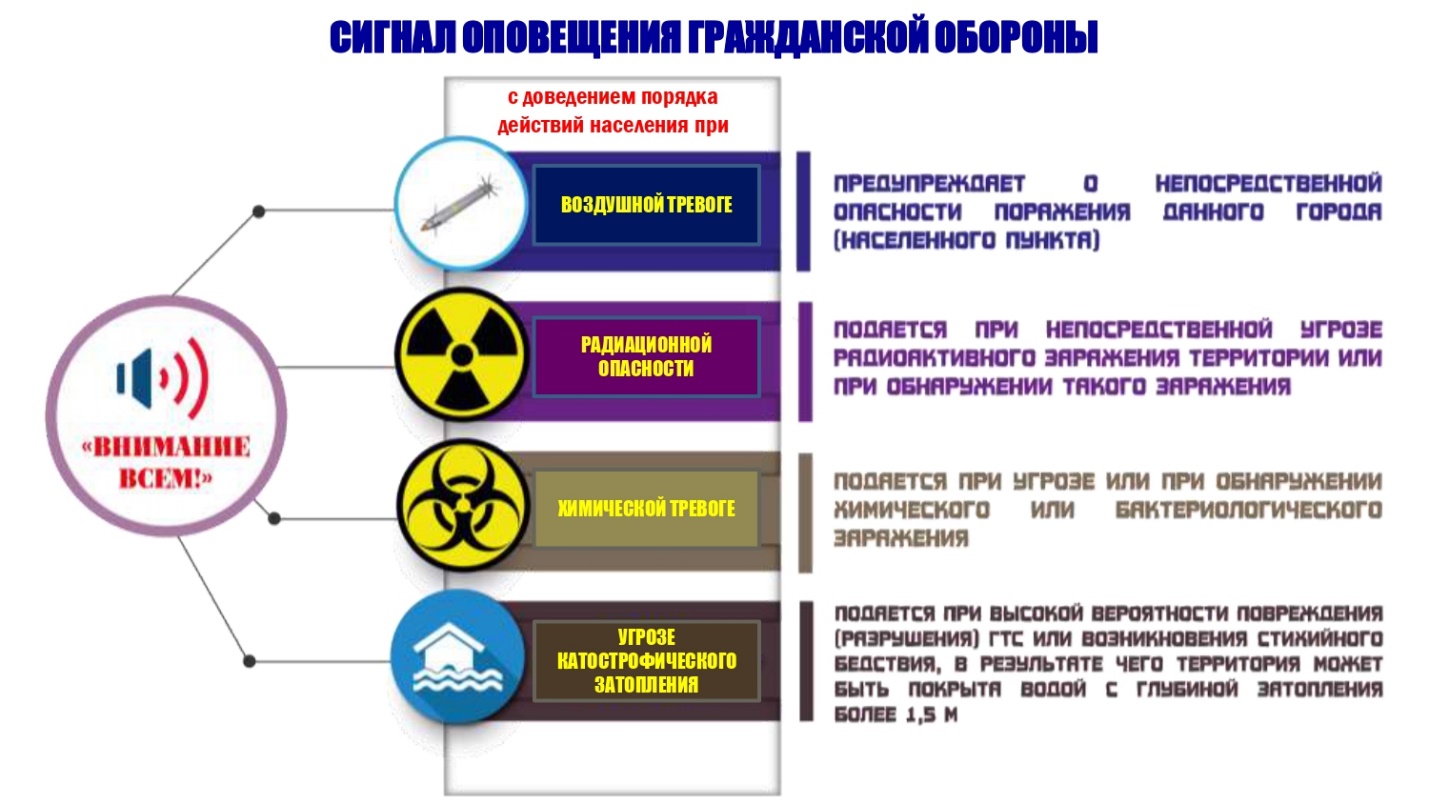 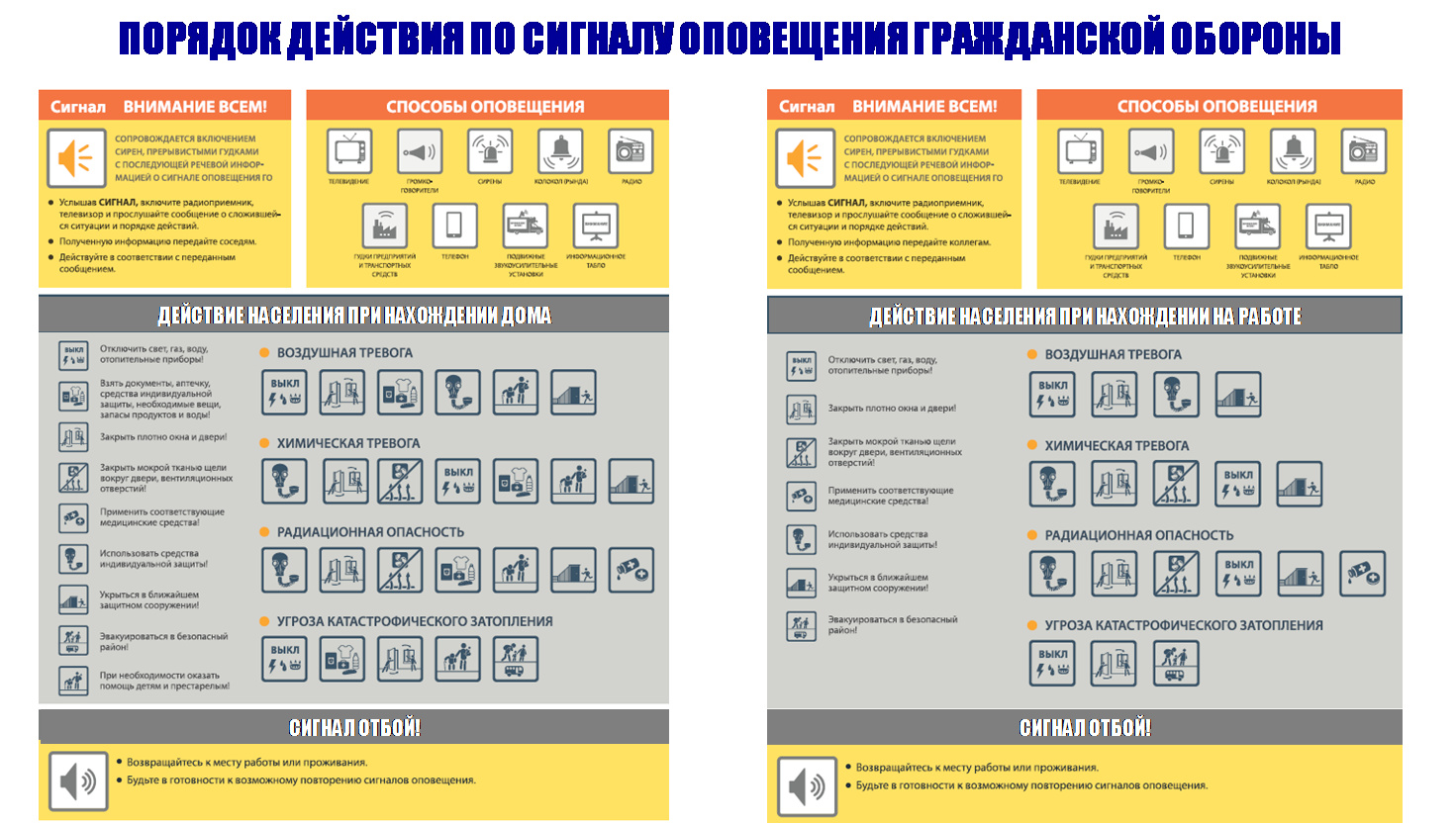 